Saugaus elgesio Klaipėdos miesto savivaldybėspaviršinių vandens telkinių vandenyje ir antpaviršinių vandens telkinių ledo taisyklių priedasVANDENS TELKINIŲ DRAUDŽIAMIEJI IR ĮSPĖJAMIEJI ŽENKLAI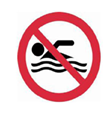 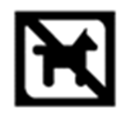 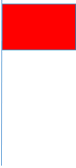 Maudytis draudžiama                 Maudytis draudžiama           Vestis naminius gyvūnus                                                                                                        draudžiamaDėmesio. Plaukti už šio ženklo draudžiamaDėmesio. Plaukti už šio ženklo draudžiama_______________________________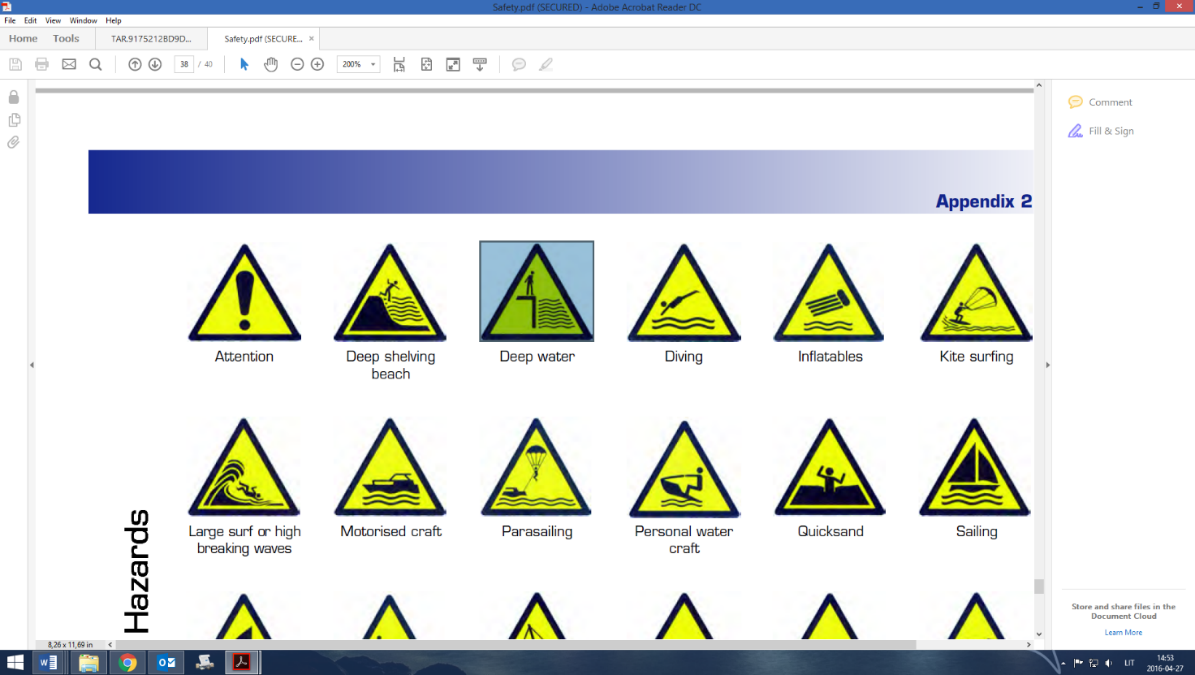 VARŽYBOSIRKLAVIMO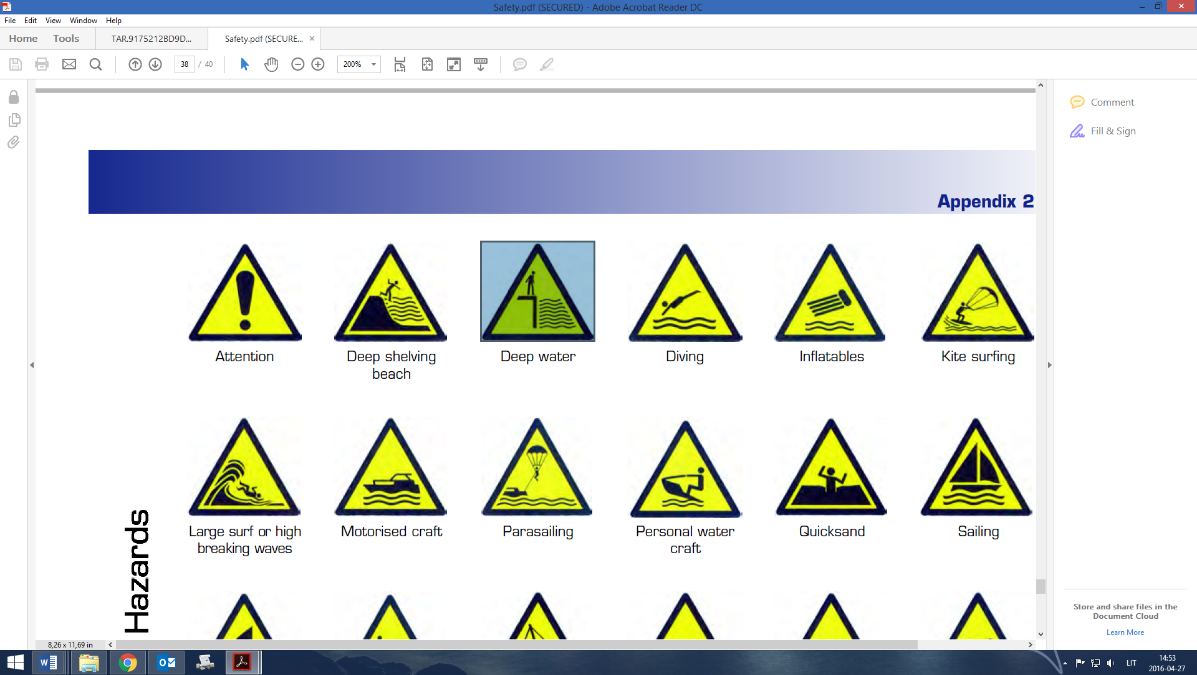 TRENIRUOTĖSI–V        nuo       ikiVI–VII   nuo        iki